Publicado en  el 09/02/2016 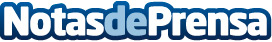 Cabezón de la Sal (Cantabria) instala una pasarela para facilitar el acceso de las personas con discapacidad al bosque de secuoyasLa instalación, que ha sido financiada por La Caixa, ha costado un total de casi 140.000 euros, ha consistido en crear una pasarela de madera tratada que permita el acceso en silla de ruedas. La entrada posee las condiciones adecuadas de pendiente, anchura y uniformidad en una longitud de aproximadamente unos 200 metros lineales adaptados a las irregularidades del terrenoDatos de contacto:Nota de prensa publicada en: https://www.notasdeprensa.es/cabezon-de-la-sal-cantabria-instala-una Categorias: Cantabria http://www.notasdeprensa.es